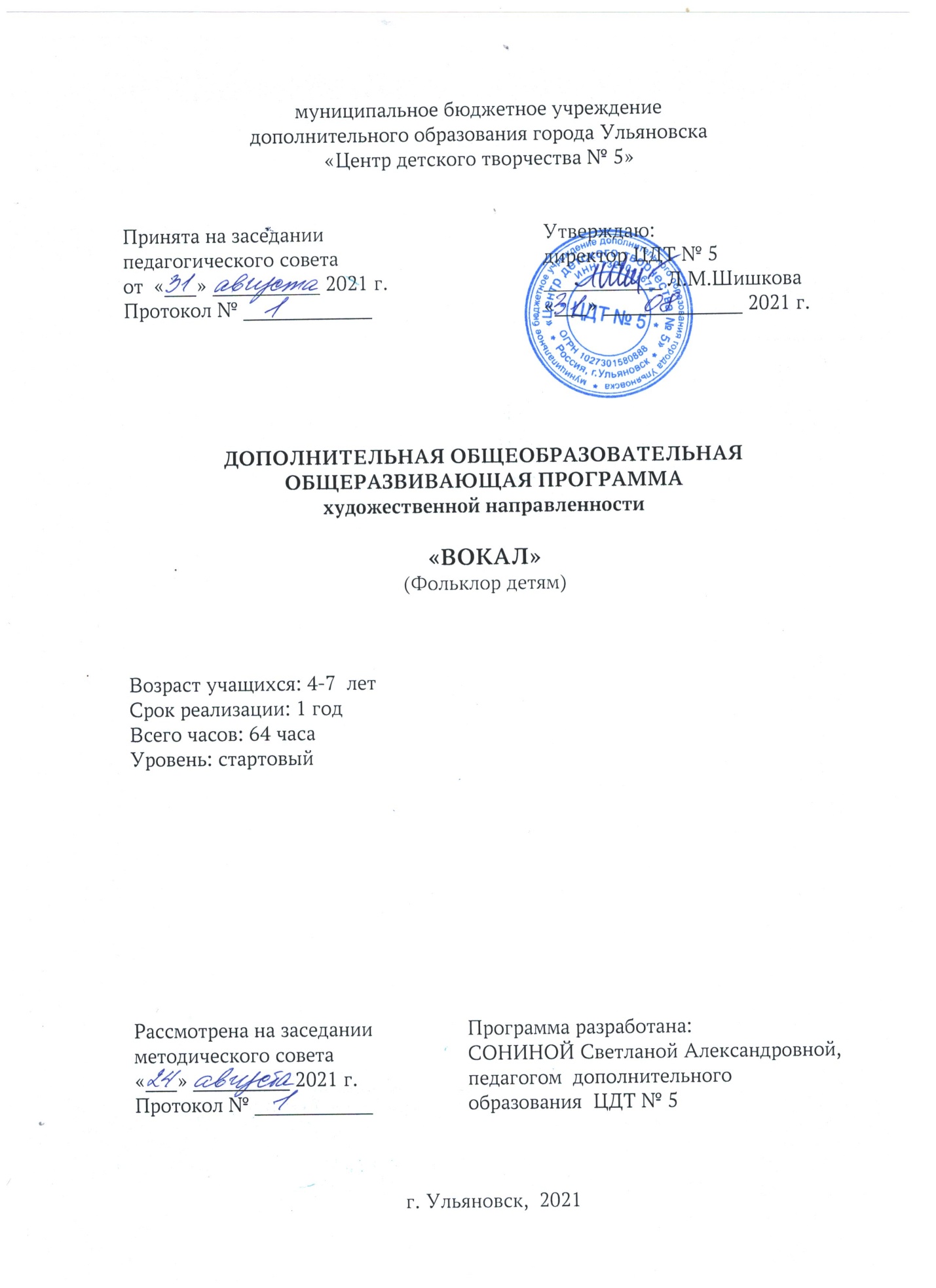 СОДЕРЖАНИЕКомплекс основных характеристик	ПОЯСНИТЕЛЬНАЯ ЗАПИСКА     Дополнительная общеобразовательная общеразвивающая программа «Вокал» предназначена для организации платного образовательно-воспитательного процесса в учреждении дополнительного образования детей.      Данная программа является модифицированной по степени авторства, в ней разработан комплекс основных характеристик в соответствии с жизненным и практическим опытом,  позицией и собственным видением предмета; определен комплекс организационно – педагогических условий с учётом результатов обучения, воспитания и развития детей.      Программа опирается на сборник авторских программ «Дополнительное  образование детей» – Выпуск №2, М.: Ставрополь, 2004 г. И М.: Ставрополь, 2007 г. и на основе обобщения опыта лучших педагогов Л. А. Куприяновой, Л. В. Шамкиной  и В.В. Емельянова и программ логопедической работы по преодолению фонетико-фонематического недоразвития речи у детей. Авторы: Т. Б. Филичева, Г. В. Чиркина.      В программе используется учебное пособие для начальной школы Г.М. Науменко «Фольклорная азбука» и материалов по обучению фольклора  «Школа русского фольклора», изданных МГИК.  Материалы по логопедическим  распевкам   Овчинниковой Т.С. Учебно-практическое пособие для логопедов и медицинских работников «Логопедический массаж и лечебная физкультура с детьми 3-5 лет» Г. В. Дедюхиной, Т. А. Яньшиной, Л. Д. Могучей. Методическое пособие «Развитие связной речи» В. В. Коноваленко и  С. В. Коноваленко.  Методическое пособие «Артикуляционная гимнастика в стихах и картинках» Т. А. Куликовской.     Программа является комплексной, так как объединяет несколько видов деятельности: пение на слух, формирование артикуляционных умений, автоматизация поставленных звуков, ритмическое воспитание, гармоническое воспитание, развитие пальцевой и лицевой моторики, координации, пластичности, гибкости и других физических качеств. слушание музыки, тематические беседы, музыкально-литературные композиции, ансамблевое пение. Комплексность отражается в построении учебной программы и в распределении учебного материала по темам.      Программа вариативна, допускает некоторые изменения в содержании занятий, форме их проведения, количества часов на изучение программного материала.                              Содержание и материал программы организован по принципу дифференциации в соответствии со стартовым  уровнем сложности.     Данная программа имеет художественную направленность; направлена на развитие художественно – эстетического вкуса, художественных способностей и склонностей к различным видам искусства, творческого подхода, эмоционального восприятия и образного мышления, подготовки личности к постижению великого мира искусства, формированию стремления к воссозданию чувственного образа воспринимаемого мира.     Программа выполняет обучающую, развивающую, эстетическую, диагностическую, коррекционную функции. Изучаются стартовые возможности и динамика развития ребенка в образовательно-воспитательном процессе.        Программа  отражает специфику народного пения, выявляет подходы к развитию творческого потенциала личности в условиях ансамбля народной песни.                                       Основной закономерностью программы является ее динамичное постепенное освоение от простого к сложному.      Общеобразовательная программа ориентирована на воспитание ребенка в традициях отечественной народной культуры, формирование бережного отношения и любви к ней.     Фольклор – коллективное творчество народа, вобравшее в себя его вековой жизненный опыт и знание. Обращение к фольклору сегодня имеет глубокий социальный смысл, являясь средством эстетического, нравственного и патриотического воспитания детей и юношества. Народная педагогическая практика имеет глубочайшие исторические корни. Она выработала многочисленные  нормы, приемы, традиции воспитания.        Основной задачей изучения является раскрытие значение фольклора как средства активизации творческого мышления. На его  основе развивается понимание истинно прекрасного, появляется потребность приобщения к ценностям народной музыки, к истории народного края, к традициям обычаям своего народа, к песенному наследию предков.     Прежде всего, учащиеся получают специальные умения, навыки, во время обучения у них развиваются специальные способности, мышление, внимание, память, эмоциональность, творчество. Появляется потребность в самостоятельном художественном творчестве, музыкально-эстетические интересы, вкусы, складываются взгляды, убеждения, формируется личность ребенка, музыкальная культура. В русском фольклоре особенным образом сочетается слово и музыкальный ритм, напевность. Русские народные игры, хороводы, пляски, народные песни, частушки, потешки, скороговорки, сказки, загадки, заклички, пословицы, поговорки являются богатейшим источником физического, познавательного и нравственного развития детей.     Включение детей в творческий процесс на занятиях происходит постепенно. Этому весьма способствует внимание учителя к каждому ребенку, поддержание в коллективе творческого настроя. Ознакомление учащихся с неизвестным материалом, воспроизведение его, повторение, закрепление, поиск новых вариантов - все это происходит в игровых формах, вызывающих у детей интерес, а значит, повышающих эффективность усвоения.     В решении культурных задач главным является – культура общения. Пробуждение в детях человечности и умение проявлять ее. Это выработка верного тона в разговоре друг с другом, со знакомыми и незнакомыми людьми. Культура поведения на занятиях, на улице, на сцене, в поездках. Культура внешнего вида.     Актуальность данной программы определяется необходимостью развития артикуляционной моторики, фонематических процессов, грамматического строя речи через коррекцию дефектов устной и письменной речи в процессе пения, а также совершенствования коммуникативных умений и навыков детей.     Новизна программы заключается в использовании комплексной методики, включающей в себя средства логопедического, музыкально-ритмического и физического воспитания.      Педагогическая целесообразность программы заключается в том, что в последнее время во всем мире наметилась тенденция к ухудшению здоровья детского населения. Можно утверждать, что кроме развивающих и обучающих задач, пение решает еще немаловажную задачу – оздоровительно – коррекционную. Пение благотворно влияет на развитие голоса и помогает строить плавную и непрерывную речь. Групповое пение представляет собой действенное средство снятия напряжения и гармонизацию личности.     Для детей с речевой патологией пение является одним из факторов улучшения речи. Для детей всех возрастов занятие в объединении - это источник раскрепощения, оптимистического настроения, уверенности в своих силах, соматической стабилизацией и гармонизации личности. Занятия в ансамбле направлены на всестороннее развитие ребёнка, совершенствование его речи, овладение двигательными навыками, умение ориентироваться в окружающем мире, понимание смысла предлагаемых заданий, на способность преодолевать трудности, творчески проявлять себя.      Программа обеспечивает формирование умений певческой деятельности и совершенствование специальных вокальных навыков: певческой установки, звукообразования, певческого дыхания, артикуляции, ансамбля, координации деятельности голосового аппарата с основными свойствами певческого голоса, слуховые навыки.     Отличительные особенности  данной программы в том, что:                                                                                         - она ориентирована на развитие творческого потенциала и музыкальных способностей детей дошкольного возраста  соразмерно личной индивидуальности;- включение в занятия упражнений дыхательной гимнастики по методике А. Н. Стрельниковой;- применение  речевых игр и упражнений, которые развивают у детей чувство ритма, формируют хорошую дикцию, артикуляцию, помогают ввести их в мир динамических оттенков, познакомить с музыкальными формами;-стимуляция речевого развития;-формирование интонации, мелодики и ритмической основы речи;- развитие мелкой и общей моторики, зрительно-моторной координации;-  народная культура воплощена в доступных для ребенка формах: играх, песнях, сказках, загадках. Этот мир очень яркий и выразительный и поэтому интересен для детей.   Особенно привлекает и то, что предмет изучения позволяет ребенку стать активным участником, он может попробовать себя в разных ролях и видах деятельности, что повышает мотивацию детей к занятиям, развивает их познавательную активность; - знакомство с национальными особенностями музыкального колорита родного края;      Тематическая направленность программы позволяет наиболее полно реализовать творческий потенциал ребенка, способствует развитию целого комплекса умений, совершенствованию певческих навыков, помогает реализовать потребность в общении.Сроки и этапы реализации программыУчебный курс рассчитан на 1 год обучения. Учебный год длится с октября по май месяц включительно.Общий объем курса составляет 64 учебных часа. Программа состоит из двух модулей. Модуль 1 –24 часа; Модуль 2 – 40 часов.Режим и наполняемость учебных группФорма обучения очная с постоянным составом учащихся.     Выполнение программы рассчитано на 1 год обучения для детей в возрасте 4-7 лет. Учитывая особенности дошкольного возраста, учебный план рассчитан на 64 часа. В детском объединении предусмотрена групповая форма (очно-заочная) обучения. Наполняемость групп составляет – от 10 до 15 человек. Группы учащихся одного возраста или разновозрастные группы формируются  с учетом индивидуальных особенностей детей.                                                                                                                                                            Общие требования и порядок приёма учащихся в ЦДТ № 5 регулируются в соответствии с Федеральным законом «Об образовании в Российской Федерации» от 29.12.2012 №273-ФЗ  и Уставом. Приём учащихся в детское объединение осуществляется по интересам и желанию учащихся, на основании письменного заявления родителей (законных представителей) на имя директора ЦДТ № 5, медицинского заключения от врача. При зачислении от учащегося требуется фотография размером 3x4, копия свидетельства о рождении, родители оформляют согласие на обработку персональных данных ребёнка на период обучения.        Большое значение для творческого роста детского объединения имеют его выступления. Выступления активизируют детей, стимулируют их  работу в коллективе, формируют важные моральные качества. Экскурсии, конкурсы вокального коллектива дают возможность детям максимально проявить свою актуальность, изобретательность. 2.ЦЕЛЬ И ЗАДАЧИ ПРОГРАММЫЦель программы: развитие музыкальных творческих способностей учащихся и  приобщение их  к народной культуре.Задачи программы:     Образовательные -- освоение знаний о музыке, её интонационно – образной природе, жанровом и стилевом многообразии, особенностях музыкального языка;- освоение знаний о музыкальном фольклоре;- освоение  разделов и тем программы; - формирование певческих умений и навыков;- освоение знаний о взаимодействии музыки на человека;		- освоение знаний о взаимосвязи музыки с другими видами искусства и жизнью.     Метапредметные -- развитие  музыкальных способностей обучающихся, их исполнительские навыки;- развитие пространственных представлений;- развитие тактильной чувствительности, подвижности пальчиков, кистей;- развитие творческой активности и творческой способности учащихся;- развитие стремления к творческой деятельности.     Личностные -- формирование интереса и любви к народному музыкальному искусству, понимание народного творчества; - формирование способности восприятия музыкальных образов и умение ритмично и выразительно двигаться в соответствии с данным образом;- расширение музыкального кругозора;- формирование  навыков общения и культуры поведения.3.СОДЕРЖАНИЕ ПРОГРАММЫУЧЕБНЫЙ ПЛАН. МОДУЛЬ 1 УЧЕБНЫЙ ПЛАН. МОДУЛЬ 2СодержаНИЕ ПРОГРАММЫРаздел №1 Вводное занятие. Организационная работа     Цель: сформировать готовность к певческой деятельности.     Задачи:      Образовательные - выявить уровни развития музыкальных способностей детей, познакомить с техникой безопасности, правилами гигиены голоса. Дать представление о певческой деятельности;     Метапедметные – создание условий для развития мотивации личности к познанию, привить интерес к предмету;     Личностные – создать условия для общения, взаимодействия и сотрудничества в коллективе.     Теоретическая часть.     Прослушивание     При приеме детей выявляют состояние здоровья, возрастные изменения голосового аппарата, проверяют внимание, кратковременную музыкальную память, музыкальный слух (мелодический, гармонический, ритмический), качество звукообразования (мягкая, твердая, придыхательная атака), качество звучания (звонкость, наличие вибрато, мягкость, напевность и др.), качество дыхания, диапазон, тип голоса, эмоциональную отзывчивость на музыку.     Правила поведения на уроке-почему на уроке всегда нужна тишина-почему нельзя пересаживаться с места на место-почему, чтобы спросить, нужно поднять руку.     Все требования объясняются.     Культура поведения в классе и на сцене, серьезная настройка на занятия. С первого урока всегда нужно требовать  ее неукоснительно.     Правила гигиены голоса:-«не кричать». Почему. Короткий рассказ о голосовых складках, об узелках «крикунов», о сипе голоса.-не пить холодную воду сразу после пения.     Педагог знакомит воспитанников с общими принципами устройства и работы голосового аппарата и с вокальной терминологией. Неправильное воспитание голоса, злоупотребление его силой, неправильная манера звукоизвлечения оказывают вредное влияние на состояние голосового аппарата, дыхательных путей и на весь организм в целом. Бережное отношение к здоровью - как залог вокального успеха.  Болезни горла и носа.     Практическая часть. Дозировки тренировочной нагрузки на разные группы мышц при пении. Упражнения на принятие и осознание регулировочного образа.     Составление памятки по гигиене голоса. Проведение игры  «Давайте познакомимся». Цель игры: познакомиться, запомнить имена друг друга, раскрыть творческие и организаторские способности. Дискуссия по общей профилактике и  гигиене певческого голоса.     Контроль: собеседование, опрос.Цель: сформировать готовность к певческой деятельности.     Содержание диагностики: знать правила поведения, технику безопасности, правила гигиены голоса. Уметь слушать педагога, называть  болезни горла и способы первой помощи.     Параметры и критерии оценки: ритм, чистота интонации, музыкальная память, культура общения, художественный вкус.Раздел №2 Введение в мир фольклора.     Цель: познакомить детей с разнообразием фольклора.     Задачи:     Образовательные  - дать представление о фольклоре, о жанрах фольклора и их различиях     Метапедметные – Развитие эмоционального восприятие народной музыки в различных видах музыкальной деятельности;    Личностные – Воспитание устойчивого интереса и любви к народному искусству.     Теоретическая часть.Разнообразие  фольклорных  жанров. Фольклор «взрослых для детей»  (колыбельные песни, пестушки, потешки, прибаутки). Пестушки получили своё название от слова «пестовать» (нянчить, растить, ходить за кем-либо, воспитывать, носить на руках). Это короткие песенки, которыми сопровождают движения ребёнка, его действия в первые месяцы жизни. Потешки — песенки, сопровождающие несложные игры и забавы взрослого с малышом (связанные с пальцами рук, подбрасыванием, качанием его на коленях...). Таковы известные «Ладушки», «Сорока», «Коза рогатая» и др. Приговорки (от слова «приговаривать» в значении «припевать, нашёптывать») представляют собой краткие обращения к животным, птицам, насекомым, растениям и т. п. В подавляющем большинстве приговорок в остаточной форме сохраняются элементы древних заклинаний и заговоров. Один из самых ценных и популярных жанров детского музыкального фольклора, подходящих для сольного, ансамблевого и хорового народного пения, — это прибаутки. Основное назначение прибауток — развеселить, рассмешить, развлечь слушателя. Разнообразна художественная структура прибауток — от коротеньких песенок до длинных сюжетных песен повествовательного характера. Оригинальны песни, состоящие из вопросов и ответов, причем каждый ответ дает повод к новому вопросу в следующей строке, образуя непрерывный диалог. Ценность прибауток для пения в том, что это единственный жанр в детском музыкальном фольклоре, где встречаются длинные тексты с интересными живописными сюжетами; и, несмотря на простоту напева, мелодия в каждой музыкальной фразе или строфе нередко варьируется, что позволяет петь свободно и раскованно, импровизировать. Встречаются прибаутки и в многоголосном изложении. Прибаутки важны для воспитания в детях музыкальных, творческих навыков, необходимых для становления речи, тренировки памяти, пополнения информационного запаса. Непосредственно детское творчество (считалки, молчанки, дразнилки. скороговорки). Считалка удобна и полезна для выработки правильного дыхания, четкого ритма, свободной артикуляции. С разучивания и исполнения веселой дразнилки, с ее интонационной раскованностью, свободой интонирования, простотой попевочной формулы, может начинаться любое занятие.Скороговорки. Не каждому из детей удается повторить скороговорку с первого раза без ошибки, но веселая словесная игра увлекает, а сама скороговорка запоминается навсегда. Хотя и говорится, что «всех скороговорок не переговоришь и не перевыговоришь», детей это не останавливает, а только подогревает их интерес. Скороговорки помогают правильно и чисто проговаривать труднопроизносимые стихи и фразы, знакомят с богатством русского языка, с новыми поэтическими образами. Целый ряд скороговорок музыкально интонируется. К ним даны напевы. Исполнять скороговорку, интонируя ее на простейшую мелодическую попевку, легче, чем просто произносить. Музыкальные скороговорки можно использовать в работе по совершенствованию вокальных навыков, четкого произношения слов, правильной дикции.     Практическая часть.	Разучивание скороговорок на глухие согласные, сонорные звуки,  четкое произношение звука «р». Пение простых распевок, состоящих из примарных и секундовых интервалов («Андрей – воробей»). Работа над чистым интонированием в потешках, прибаутках в диапазоне терции. Изучение колыбельных песен, декламация ритмотекстов песенок. Дидактические игры с  пением на пройденных ступенях текстов скороговорок, загадок, потешек, колыбельных.     Контроль:  наблюдение, анализ и самоанализ работы учащихсяЦель: закрепить знания о жанрах фольклора     Содержание диагностики – знать о разнообразии жанров фольклора, уметь их различать.     Параметры и критерии оценки: прибаутки, потешки, скороговорки, колыбельные, дразнилки.Раздел №3 Развитие голоса и слуха на фольклорной основе     Цель: подготовить голосовой аппарат к пению.     Задачи:     Образовательные  - познакомить детей с основными видами вокально-технической работы, дать представления и знания о строении голосового аппарата, сформировать понятия: дикция, зевок, вибрато, развить дыхание, атаку звука;     Метапедметные – гармоничное развитие музыкального слуха, чистоты интонирования;     Личностные – привить любовь к пению в народной манере.     Теоретическая часть.     Певческое положение - непринужденное, но подтянутое с расправленными спиной и плечами, прямое свободное положение головы, устойчивая опора на обе ноги, свободные руки. Правильная певческая установка активизирует дыхательную мускулатуру, снимает напряжение, зажатость звука и тем самым облегчает певческий процесс.     Освоение техники постановки голоса дает возможность получить сумму знаний и навыков, которые помогут овладеть искусством пения.      С первого урока и постоянно в течение 3-4 лет мы проводим в начале урока дыхательную гимнастику. Занимает она 2-3 минуты.     Польза от этой гимнастике не только в вентиляции легких и воздухоносных путей, но и в создании атмосферы свободы, раскрепощенности. В эмоциональном подъеме. А также в развитии чувства метроритма и ансамбля, поскольку гимнастика делается в движении под музыку. Чтобы все цели были достигнуты, следует добиваться синхронного и красивого исполнения. Используются упражнения из дыхательной гимнастики Е. Стрельниковой. Участники  коллектива учатся быстро и бесшумно брать дыхание, не поднимая плеч. Расходовать дыхание так, чтобы хватило на конец фразы.     С первого занятия педагог разучивает с детьми дыхательные упражнения, которые способствуют созданию приятной атмосферы, снимают зажатость, скованность, дают свободу движений, эмоциональный подъем.      Фольклорная манера исполнения     Фольклорная манера-пение «на улыбке» и в речевой позиции. Пение в речевой позиции - основа вашей голосовой свободы.     Когда вы разговариваете в тихой удобной манере, ваши внешние мышцы не участвуют в работе гортани. Это происходит потому, что в этом случае вас заботит не звук, а передаваемая с его помощью информация. Таким образом,  гортань остается в относительно стабильном, или как мы это называем, речевом положении. Это положение или позиция являются идеальным для пения. Пение в речевой позиции - это естественный прием, при котором ваш голос:Работает без усилий. Когда вы не позволяете мышцам, лежащим вне гортани, вмешиваться в процесс рождения звука, ваши голосовые связки более легко находят баланс с потоком вдыхаемого и выдыхаемого воздуха. Кроме того, когда вы освобождаете процесс появления звука, вы освобождаете и артикуляцию, в результате чего слова пропеваются легко и внятно.Сбалансирован по качеству. При расслабленной и стабильной гортани ваш резонатор также остается стабильным, что позволяет голосу соблюдать соответствующий баланс верхних, средних и нижних гармонических составляющих, вне зависимости от диапазона в котором вы поете. Развитие слуха.                                                                                                               Музыкальный слух-способность различать музыкальные звуки и воспроизводить их.     В вокальной работе на начальном этапе одной из первых встает проблемаразвития у детей  звуковысотного слуха. Точное ощущение звуковысотности  в пении нужно развивать во взаимосвязи используемого диапазона с соответствующим регистром. При пении в грудном регистре это может быть диапазон от «ля» малой октавы до «ля 1».     Создание условий для быстрого развития звуковысотного слуха заключается:В вокальной работе с детьми по созданию и тренировке «двух голосов»- грудного и фальцетного регистров.В использовании песен и упражнений, естественно звучащих в границах данного регистра.     Необходимое условие для чистого интонирования активизация дыхания. Работе слуха должны помогать зрение, мимика, движение рук и всего тела.      Важно как можно раньше вводить пение по нотам. При этом очень быстро усваиваются понятия «высоко - низко», «выше - ниже», а заодно происходит знакомство с названиями звуков и их высотным соотношением.           Практическая часть. Выявление уровня развития фонематического слуха. Упражнения дыхательной гимнастики. Упражнения на дыхание: «Наcос», «Мячик». Артикуляционная гимнастика.	     Контроль:  наблюдение, анализ и самоанализ работы учащихся, игра - зачет «Музыкальный перезвон».Цель: воспроизведение простейших ритмических рисунков.     Содержание диагностики – знать устройство голосового аппарата, основные требования к упражнениям. Уметь правильно их выполнять.      Параметры и критерии оценки: дыхание, чистота интонации, ритм, дикция, атака звука, артикуляция.Раздел №4Логоритмика.     Цель: преодоление речевого нарушения путём развития и коррекции двигательной сферы.     Задачи:     Образовательные – формирование двигательных навыков и умений, знакомство с разнообразием движений, с пространственной организацией тела, активация внимания     Метапедметные – развитие общей, мелкой и артикуляционной моторики, способности ориентироваться в пространстве. развитие воображения и ассоциативно-образного мышления     Личностные - воспитание и развитие чувства ритма музыкального произведения и собственного ритма движений, воспитание способности ритмично двигаться под музыку     Теоретическая часть. В основу этих занятий положен метод фонетической ритмики.Фонетическая ритмика – это система двигательных упражнений, в которых различные движения (корпуса, головы, рук, ног) сочетаются с произношением специального речевого материала. Каждое занятие имеет свою сюжет, что создает эмоциональную атмосферу, благоприятно влияет на психику ребенка. Каждый вид деятельности непосредственно связан с предыдущим. Для детей такое занятие – игра.Логоритмические занятия включают в себя элементы, имеющие оздоровительную направленность. Логоритмика включает: Ходьбу вперёд, назад, влево или вправо. Благодаря таким упражнениям ребёнок учится ориентироваться в пространстве. Дыхание, голос, артикуляцию, интонацию. Это помогает детям правильно говорить, подбирать слова, чувствовать такт. Регулирование мышечного тонуса и внимания. Речевые упражнения, как с музыкальным сопровождением, так и без него. Развитие мелкой и крупной моторики. Развитие музыкального такта. Принцип всех логоритмических упражнений заключается в использовании ритимики и музыки. Поэтому есть вероятность разнообразить движения. Занятия всегда начинаются с ходьбы или марширования. Благодаря этому координация рук и ног чёткая. Именно с ходьбы дети учатся управлять своим телом и становятся более устойчивыми. Развитие внимания, памяти и музыкального чувства. Многие дети не умеют сконцентрироваться на одном. Они невнимательные, забывчивые, память неустойчивая, петь под музыку не могут, так как нет соответствующего слуха. Для таких малышей необходимы логоритмические упражнения, где требуются внимание, память и слух. Для развития музыкального чувства детям сначала предлагаются задания с медленным ритмом. Малыши должны почувствовать в музыке каждый звук. Темп – это скорость. В музыке его разделяют на медленный, умеренный и быстрый. Чтобы ребёнок смог почувствовать музыку, не стоит спешить. Сначала с детьми останавливаются на медленном темпе. Когда он будет освоен, можно переходить к более быстрой музыке.     Практическая часть  Пальчиковая гимнастика с пением (координация движений, развитие мелкой моторики, речи и мышления). Музыкально-ритмические движения и речевые игры со словом (развитие координации движений, метроритмического и темпового восприятия). Пение (активизация речи, развитие речевого и певческого дыхания, голоса, звукообразования, артикуляции,  интонации); Звуковые игры с согласными звуками. Позволяют автоматизировать звуки, совершенствуют дыхательную функцию. Являются оздоровительным средством при простудных заболеваниях, снимают усталость и напряжение. Упражнения с попеременным мышечным напряжением и расслаблением, игры на устранение отрицательных эмоций, релаксационные упражнения и этюды с музыкальным сопровождением развивают мимику и выразительность движений, снимают напряжение, создавая спокойное настроение и расслабленное состояние мускулатуры. Массаж, самомассаж под музыку. Под влиянием массажа (поглаживание, растирание, разминание) в рецепторах кожи и мышцах возникают импульсы, достигающие коры головного мозга. Массаж тонизирует центральную нервную систему, повышая её регулирующую роль в работе всех систем и органов, оказывает общеукрепляющее действие, повышает тонус, эластичность и сократительную способность мышц, стимулирует деятельность нервных центров.     Контроль:  наблюдение, опрос, анализ и самоанализ работы учащегося     Содержание диагностики – плавность, выразительность речи, внимания, умения ориентироваться в пространстве, развитие мышечно-двигательной и координационной сферы, развитие артикуляционной и лицевой моторики      Параметры и критерии оценки: музыкальный ритм, речевой ритм, общая моторика, ориентация в пространстве, внимание.Раздел №5Знакомство с русскими народными инструментами     Цель: способствовать накоплению музыкального опыта.     Задачи:     Образовательные - сохранить технику фольклорного голосообразования, не допуская никаких погрешностей, дать представление об унисоне,  о куплетной форме произведения;     Метапедметные – развить фольклорную манеру исполнения произведений;     Личностные – приобщить детей к традициям фольклорной певческой культуры в концертной деятельности.      Теоретическая часть. Разные виды русских народных инструментов: ударные, шумовые, духовые, струнные и пр.  Различие шумовых и музыкальных звуков. Русские народные инструменты: ложки, различные трещотки, треугольник, колотушка, рубель, свистульки.  Демонстрация педагогом художественных возможностей инструментов. Дети учатся чувствовать ритм, у них появляются слух, внимание и память. Плюс ко всему, развивается мелкая моторика, с помощью которой улучшается речь. Музыкальные инструменты развивают фантазию и творческие способности. Когда воспитатель или музыкальный руководитель начинает играть на пианино, дети должны повторить хотя бы темп. С первого раза редко получается. Однако если ребёнок стремится к улучшению, рано или поздно у него обязательно всё получится.     Практическая часть. Освоение свистулек и  простых  ударных и шумовых русских народных инструментов: ложек, различных трещоток, треугольника, колотушки, рубеля. Ритмическое сопровождение ими песен и танцев. Отстукивание слов считалок и попевок на ударных и шумовых инструментах. Повтор ритмических рисунков на инструментах.     Контроль: прослушивание, наблюдение, опрос, анализ и самоанализ работы учащегося     Цель – развитие творческого воображения, музыкальности в процессе музицирования     Содержание диагностики - знать основные виды русских народных инструментов, различать шумовые и музыкальные звуки, умение ритмически сопровождать исполняемую песню.     Параметры и критерии оценки: ритмическое сопровождениеРаздел №6 Развитие чувства ритма на основе фольклорной хореографии     Цель: добиться раскованности, свободы владения собой перед большой аудиторией.     Задачи:      Образовательные -  обучить жестам вокалиста, основным элементам народного танца в фольклорной манере исполнения;      Метапедметные – развить чувства ритма, эмоции и нравственные качества учащихся;      Личностные - сформировать коллективное самосознание, укрепить чувства коллектива.     Теоретическая часть. Знакомство с основными элементами русского народного танца. Объяснение условий игры и показ движений. Характеристика музыкального произведения, сопровождающего игру или движение. Слушание и просмотр различных хоровых коллективов. Соединение слова, напева и движения в игре. Умение держать себя на сцене,      Практическая часть: Знакомство с основными элементами русского народного танца.Практическая часть. Упражнения на раскрепощение мышц тела, координацию движений, постановку корпуса, рук, ног, комбинаторику, развитие мягкости, плавности линии рук. Развитие чувства ритма через освоение простейших элементов русского народного танца (притопывание, хлопки, ритмическая ходьба). Хлопки в ладоши простые и скользящие, притопы на сильную долю, ровные притопы на обе доли. Переменный шаг. Шаг с поворотом корпуса на каждый шаг то вправо, то влево, соответственно ногам.  Ход с выносом пятки вперед или в сторону на последнюю счетную долю «и», повороты на месте. Движение по кругу. Знакомство с основными фигурами хоровода. Работа над простым хороводным шагом, каждый шаг отсчитывает восьмые доли песни, что способствует коллективному пению в движении. Второй шаг более широкий, но медленней. Исполнение основных фигур хоровода отдельно. Соединение отдельных фигур в композицию: «круг», «два круга», «круг в круге», «стенка змейка». Соединение рук в хороводах. Положение корпуса и рук в хороводах. Народный костюм и его влияние на манеру держаться, «выходку». Исполнение простейших хореографических композиций. Освоение танцевальных движений, сопровождающих разучиваемые песни.  Примерный репертуар для разучивания: «Во поле березка стояла», «Шла коза по лесу», игровые хороводы: «Из-за городу гуляет», «Где был, Иванушка», пляска по кругу «Калинка», плясовые песни: «Ты зимушка-зима», «Как на тоненький ледок», массовый перепляс под песню: «Из-под дуба», полька «Бабочка»,  танцы «Сени», «Реченька».     Контроль:  наблюдение, конкурс, концерт.     Содержание диагностики – Знать жесты вокалиста, сочетать движения и музыкальное произведение. Уметь  держать себя на сцене, быть раскованным,  обыграть песню.     Параметры и критерии оценки: прямая осанка, мимика, жесты, раскованность.Раздел №7 Русские народные праздники     Цель: сформировать положительную мотивацию к изучению произведений русского фольклора; познакомить с русскими праздниками; воспитать интерес к народным традициям, песенному наследию предков.     Задачи:     Образовательная – познакомить учащихся с народным календарем, традициями и обычаями проведения праздников.     Метапедметные – развить интерес к изучению традиций русского народа.      Личностные - сформировать у детей навыки разыгрывания простейших композиций из народных песен, небольших обрядовых сценок.     Теоретическая часть: праздник – целостная система художественных образов. Почти у каждого календарного праздника своя история, отражающая историю Отчизны. Значимость праздников невозможно переоценить, ибо они, во- первых, часть духовного наследия народа. Во-вторых, праздники - сфера разностороннего творческого сотрудничества детей между собой, детей и взрослых в процессе подготовки и проведения праздника. Детские праздники - комплексная, синтетическая деятельность, которая вбирает в себя разнообразные средства эмоциональной выразительности: обряды, ритуалы, обычаи, театральность, различные жанры художественного творчества.     Святки - от слова «святой». На святки славили, прославляли Христа, Новый год, будущий урожай. Святки самый веселый крестьянский праздник.        Масленица - языческий праздник проводов зимы. До принятия христианства он сопровождался не только безобидными играми, обрядами, но и человеческими жертвоприношениями. Древняя масленица включала обычай поминать предков блинами.День домового - 10 февраля по древним славянским традициям  празднуют «Кудесы» — день угощения домового. В этот день принято угощать и задабривать настоящего хозяина дома.     Практическая часть: подготовка фольклорных праздников «Масленица», «Святки»,  «День Домового». Беседа с элементами театрализации по мотивам русских народных праздников.     Контроль: опрос, творческая работа.     Содержание диагностики - знать истоки праздников, обычаи их проведения, пословицы и поговорки. Уметь рассказать о празднике и традициях  проведения.     Параметры и критерии оценки: обычаи и традиции праздников, обрядовые действия.Раздел  №8Детский игровой фольклор     Цель:  освоение детского игрового фольклора, воспитание у обучающихся чувства уважения к культурно-историческому наследию наших предков     Задачи:     Образовательная – приобщение детей к миру народной культуры через детский музыкальный фольклор, познакомить детей  с многообразием народных игр, научить детей самостоятельно и с удовольствием играть;     Метапедметные – развитие творческой активности детей, развитие навыков совместной деятельности, умения сотрудничать со сверстниками, согласовывать собственное поведение с поведением других детей, навыков толерантного поведения      Личностные - воспитание дисциплинированности, доброжелательного отношения к товарищам, навыков здорового образа жизни.                                                                         Теоретическая часть. Занятия проходят в игровой форме. Игры позволяют тренировать различные группы мышц, помогают выработке темпа и ритма речи, закреплению звуков, совершенствованию координации движений, развивают коммуникативные навыки; пальчиковые игры развивают мелкую моторику. Особое внимание я уделяю играм с пением. Музыка, сопровождающая игры влияет на качество исполнения– улучшает пластичность движений, придает мягкость и красоту. А создание определенного образа, навеянного словами и мелодией, развивает фантазию ребенка, его слуховое внимание. Пропевая слова, слушая музыку, ребенок учится различать ее динамические оттенки, определять темп, ритм, а так же подчинять свои движения всем музыкальным изменениям. Таким образом, у ребенка происходит коррекция и улучшение двигательных навыков, что крайне важно для успешного исправления речевых нарушений. При объяснении игры, подразумевает знакомство детей с историей её возникновения.   Игра должна приносить радость. Не заставляем ребенка играть, а создаем условия для возникновения интереса. Создаем в игре непринужденную обстановку. Не сдерживаем двигательную активность детей. Не навязываем детям игровой материал.   Хвалим ребенка за успехи. Строим свое взаимоотношение с детьми на взаимном доверии, искренне разделяем с ним радость. Игры проводятся в проветренном помещении или на  свежем воздухе. Объяснение правил игры должно быть кратким, четким, но понятным, ярким и образным. Сопровождается  показом, демонстрацией отдельных этапов игры. Практическая часть: Разучивание различных детских музыкальных игр (с движениями, хороводных, словесных, с предметами). Освоение навыка обыгрывания песен. Импровизация игровых движений. Выполнение творческих заданий. Примерный репертуар для разучивания: «Море волнуется», «Дрёма», «Где был, Иванушка», «У медведя во бору».Контроль: наблюдение, творческая работа учащихся.Цель - создать дружную и теплую атмосферу в коллективе.Содержание диагностики – четкое выполнение поставленной задачи игры, импровизация игровых движений.Параметры и критерии оценки: дисциплинированность, коммуникабельность, художественный вкус. В содержании дополнительной общеобразовательной общеразвивающей программы допускается вариативность, некоторые изменения в количестве часов на изучение системного материала, в содержании занятий, форме их проведения.4. ПРЕДПОЛАГАЕМЫЕ РЕЗУЛЬТАТЫ       Предполагаемые результаты освоения полного курса обучения по дополнительной общеобразовательной общеразвивающей программе «Вокал» сформулированы исходя из требований к знаниям, умениям, навыкам, которые учащиеся должны приобрести в процессе обучения, с учетом целей и поставленных задач.Личностные результаты освоения дополнительной общеобразовательнойобщеразвивающей программы•	уважительное отношение к культуре своего народа; •	ответственное отношение к обучению;•	готовность и способность  к саморазвитию и самообразованию на основе мотивации к обучению и познанию в области народного пения;•	установка на безопасный здоровый образ жизни, работу на результат, бережное отношение к духовным ценностям;•	нравственное сознание, чувство, поведение на основе сознательного усвоения общечеловеческих нравственных ценностей;•	эстетические потребности, ценности и чувства;•	готовность и способность к непрерывному (долгосрочному) обучению и самообучению как условию успешной допрофессиональной и общественной деятельности.Метапредметные результаты освоения дополнительной общеобразовательной общеразвивающей программы      Учащиеся научатся на доступном уровне:•	осваивать способы решения проблем творческого характера и определения наиболее эффективных способов достижения результата;•	осваивать начальные формы познавательной и личностной рефлексии;•	организовывать сотрудничество с педагогом и сверстниками, работать в группе;•	владеть основами самоконтроля, самооценки;•	продуктивно общаться и взаимодействовать;•	развивать физические, художественные, психомоторные, коммуникативные способности;•	развивать наблюдательность, ассоциативное мышление, художественный вкус и творческое воображение.Предметные результаты освоения дополнительной общеобразовательнойобщеразвивающей программы     Учащиеся познакомятся:•	с основами фольклорного наследия как части  общей духовной культуры, как особого способа познания жизни и средства организации общения;•	с терминологией, с музыкальной грамотой, с диалектическими особенностями, принятыми в фольклорном исполнении     Учащиеся овладеют определенным уровнем основ фольклорного искусства.      Учащиеся получат возможность приобрести:•	первоначальные представления о народной культуре.•	навыки исполнения народной, фольклорной песни. •	навыки пения в ансамбле, сольного исполнения, навыки применения полученных знаний и умений в творческой практике.     Основным творческим показателем достигнутых результатов обучаемых являются  успешные выступления на различных концертах, конкурсах, фестивалях.      В конечном счете,  освоение разнообразных музыкальных стилей, жанров, направлений будет базироваться на здоровых музыкальных представлениях, знаниях и навыках, что обеспечит правильную ценностную ориентацию детей  в огромном потоке музыкальной информации. Все формы, приемы, методы изучения русского фольклора, а так же богатейший песенный материал, яркие эмоциональные беседы, участие в театрализованных действиях - все это, несомненно, способствует творческому развитию учащихся, вырабатывает у них интерес к познанию фольклорного наследия, повышает уровень культуры и воспитанности.     Практическая значимость программы заключается в том, что данная программа позволяет каждому исполнителю приобрести навыки пения в ансамбле. Результат  обучения      Учащиеся к концу  обучения должны:-уметь петь в ансамбле, в фольклорной манере;-иметь правильную певческую позицию;-чисто интонировать звуки различной высоты;-уметь ориентироваться в пространстве;-уметь ритмично выполнять движения в соответствии со словами, выразительно передавая заданный характер, образ;-правильно выполнять простейшие вокально-хоровые упражнения;-брать правильно дыхание;	-уметь петь в ансамбле  в унисон;-петь, выразительно передавая характер песни.ii.  Комплекс организационно-педагогических условий     Календарный учебный график дополнительной общеобразовательной общеразвивающей программы «Вокал» ежегодно принимается педагогическим советом в соответствии с учебными планами, расписанием на текущий учебный год и утверждаются директором учреждения.1.Календарный учебный графикНачало учебного года – 01 октября Окончание учебного года  – 31 маяПродолжительность учебного года: 33 недели2. УСЛОВИЯ РЕАЛИЗАЦИИ ПРОГРАММЫ	Для успешной реализации данной программы необходимо:кадровое обеспечение: педагог дополнительного образования по направлению музыкальный фольклор;аккомпаниатор.материально – техническое обеспечение:кабинет;репетиционный зал (сцена);фортепиано;музыкальный центр;записи фонограмм;шумовые инструменты (трещотки, ложки, бубны, колокольчики и др.);нотный материал, подборка репертуара;сценические костюмы.методическое обеспечение:дидактический и раздаточный материал;	пособия по народному творчеству; комплект методической и теоретической литературы; разработанные сценарии игр и праздников. техническое оснащениеФортепиано.Музыкальный центр.Записи фонограмм.Ноутбук Требования к помещению:	занятия должны проходить в хорошо проветриваемом, просторном помещении, желательно со сценой, зеркалами.  Желательно наличие аппаратуры и микрофонов, так как вокальное искусство связано с использованием современной электронной техники. Все это может служить техническими средствами обучения певцов, поэтому научить детей пользоваться ими в учебном процессе является задачей педагога. На подготовительном этапе учащиеся знакомятся с понятием о фонограммах, как аккомпанирующих, так и с записью голосов исполнителей. Кроме того, детям рассказывается о возможностях микрофонов-караоке, музыкальных центров с караоке и компьютерных программах в Интернете, где можно найти множество аккомпанирующих фонограмм самых известных исполнителей. Таким образом, дети получают представление о возможностях магнитофона, видеомагнитофона и компьютера, как помощников в обучении.Методическое обеспечениеДидактический и раздаточный материал;	Пособия по народному творчеству; Комплект методической и теоретической литературы; Разработанные сценарии игр и праздников;Конспекты уроков;Положения о конкурсах, выступлениях и соревнованиях. ФОРМЫ КОНТРОЛЯ      Формы контроля разработаны для определения результативности освоения дополнительной общеобразовательной общеразвивающей программы «Вокал».       Согласно учебным планам, в программу включены следующие формы контроля: •	собеседование (прослушивание); •	наблюдение; •	анализ, самоанализ;•	опрос (устный, письменный) предполагает вопросы учащимся по теоретической части программы; •	тестирование;•	контрольные упражнения, сдача партитур, игра-зачёт.•	отчетный концерт, проводится в конце каждого учебного года с оценкой достигнутых результатов.•	участие в конкурсах, фестивалях, концертной деятельности, в процессе, которого каждый учащийся детского объединения оценивается по занятым призовым местам и следующим критериям:	- исполнительское мастерство (сложность исполнения, техника исполнения, актёрское мастерство, раскрытие художественного образа); 	- сценическая практика (соблюдение стиля, техника исполнения, музыкальность, актёрское мастерство, сценическая культура, сценическая занятость по результатам участия в концертной деятельности).      Педагогический контроль предполагает такие виды как: входящий, текущий, итоговый годовой.      Входящий контроль осуществляется для выявления склонности к музыкальной деятельности, уровня подготовленности ребёнка.     Формы контроля: наблюдение,  собеседование и опрос (см. Приложение).     Текущий контроль осуществляется по итогам первого полугодия (декабрь).       Задачи текущего контроля: •	выявление уровня освоения учащимися программного материала; •	определение уровня развития творческих способностей за данный период обучения.      Форма контроля – собеседование, опрос, анализ, самоанализ, которые осуществляются в процессе занятия и ходе выполнения контрольных упражнений.       Итоговый контроль проходит в конце учебного года (май) и служит для выявления уровня освоения учащимися программы за год, изменений в уровне развития творческих способностей за данный период обучения. В ходе итогового контроля оценивается:•	правильность исполнения; •	техничность;•	уровень музыкального исполнения; •	знание теоретической и практической части;•	творческий подход, артистичность.      Форма контроля - наблюдение, опрос, собеседование, анализ и самоанализ, учитывается участие в городских, областных, всероссийских, международных конкурсах и фестивалях, в отчетных концертах детского объединения и учреждения.                                                                                                                                                                                                                                                                                                                                                                                                                                                                                                                                                                                                                                                                           4.ОЦЕНОЧНЫЕ МАТЕРИАЛЫ     По дополнительной общеобразовательной общеразвивающей программе «Вокал» осуществляются следующие виды  контроля по уровням низкий, средний, высокий:- входящая диагностика – выявляющая подготовленность детей к слуховой и певческой деятельности, развитие интонационных, ритмических способностей; -  текущая диагностика – систематическая проверка развития мелодического, вокального и ритмического слуха, интонации, результативности обучения; - итоговая диагностика – чистота интонирования на концертных мероприятиях, участие в открытых уроках, конкурсах, отчетных концертах.	Диагностика знаний, умений, навыковКритерии диагностикиПараметры  и критерии освоения программы5.МЕТОДИЧЕСКИЕ МАТЕРИАЛЫ     Организация образовательного процесса по дополнительной общеобразовательной общеразвивающей программе «Вокал» осуществляется очно- заочно. Комплексные занятия проходят по комбинированному типу, так как включает в себя повторение пройденного, объяснение нового, закрепление материала и подведение итогов.      На занятиях используются  следующие методы реализации программы.•	Наглядный  метод: во время занятия изучаются новые произведения при обязательной демонстрации голосом педагога и объяснении методики исполнения, затем следует повторение пройденного материала учащимися.  •	Метод опроса – это психологический вербально-коммуникативный метод, заключающийся в осуществлении взаимодействия с детьми, посредством получения ответов на заранее сформулированные вопросы. •	Практический  метод: практическое занятие – (от греческого praktikos – деятельный, активный), материальная, целеполагающая деятельность людей. Выступления и участие учащихся в концертных программах, фестивалях, конкурсах.•	Метод самоанализа: просмотр видеоматериалов – занятие,  репетиция, концертный номер снимается на видео, затем просматривается и обсуждается с учащимися. •	Метод постепенности: занятие строится по принципу от простого к сложному, что помогает максимально точно проучить каждую партию и подготовить себя к более сложному исполнению произведений.•	Метод повтора: репетиция от латинского repetitio – повторение, основная форма подготовки представлений, концертных программ, отдельных номеров, сцен путем многократных повторений (целиком и частями). Каждое занятие предполагает многократное повторение музыкальных произведений, что позволяет хорошо понять и освоить новый и пройденный материал.•	Метод мотивации.      Занятия по программе проводятся на основе общих педагогических принципов:•	принцип научности;•	принцип систематичности обучения предполагает такое построение образовательного процесса, в ходе которого происходит связывание ранее усвоенного с новым разучиванием материала; •	принцип доступности и последовательности предполагает последовательное усложнение заданий в постижении характера произведения, специфики фольклорного исполнения;•	принцип взаимодействия педагога с учащимся;•	принцип наглядности;•	принцип связи теории с практикой;•	принцип личностно – ориентированного подхода;•	принцип позитивного восприятия и принятия личности;•	принцип взаимодействия и формирования социально-значимых качеств личности;•	принцип гендерной идентичности детей;•	принцип  результативности.     Педагогические технологии:•	Технология дифференцируемого обучения способствует созданию оптимальных условий для развития интересов и способностей учащихся. Механизмом реализации являются методы индивидуального обучения. •	Технология личностно-ориентированного обучения – это организация воспитательного процесса на основе глубокого уважения к личности ребёнка, учёте особенностей его индивидуального развития, отношения к нему как к сознательному, полноправному и ответственному участнику образовательного процесса. Это формирование целостной, свободной, раскрепощённой личности, осознающей своё достоинство и уважающей достоинство и свободу других людей. •	Технология проблемного обучения ставит своей целью развитие познавательной активности и творческой самостоятельности учащихся. Механизмом реализации является поисковые методы, приема поставки познавательных задач, поставив перед учащимися задачу, которую они выполняют, используя имеющиеся у них знания и умения. •	Технология развивающего обучения, при котором главной целью является создание условий для развития психологических особенностей: способностей, интересов, личностных качеств и отношении между людьми, при котором учитываются и используются закономерности развития, уровень и способности индивидуума. Под развивающим обучением понимается новый, активно-деятельный способ обучения, идущий на смену объяснительно-иллюстративному способу. •	Технологии сотрудничества реализуют равенство, партнерство в отношениях педагога и ребенка. Педагог и учащиеся совместно вырабатывают цели, содержание, дают оценки, находясь в состоянии сотрудничества, сотворчества. •	Здоровьесберегающие технологии – создание комплексной стратегии улучшения здоровья учащихся, разработка системы мер по сохранению здоровья детей во время обучения и выработка знаний и навыков, которыми должен овладеть учащийся.•	Информационные технологии, использующие специальные технические информационные средства: компьютер, аудио-, видео-, теле- средства обучения.       Использование перечисленных технологий характеризует целостный образовательный процесс по изучению русского фольклора и является формой организации учебной и творческой деятельности, где каждый ребенок не только обеспечивается полной свободой творческой инициативы, но и нуждается в продуманной стратегии, отборе средств выражения, планировании деятельности.Методика проведения занятияОсновные структурные элементы: распевание, с помощью него дети учатся правильно петь, обучаются основам вокальной грамоты; цель распевания состоит в том, чтобы привить детям правильную певческую установку, научить особенностям вокального дыхания, объяснить основные приемы хорового звуковедения. Проводится работа над штрихами и нюансами.  Распевания являются необходимой составной частью обучения пению. Система распеваний дает возможность целенаправленного, избирательного и последовательного развития вокальной техники, музыкальности и артистизма.  Распевания позволяют избирательно останавливаться на отдельных элементах вокальной техники, тренировать их до автоматической привычки, постепенно расширяя диапазон технических навыков. Это дает возможность певцу более свободно преодолевать вокально—технические трудности репертуара, уделяя главное внимание артистизму и раскрытию идейно—художественного содержания исполняемого произведения.хоровое сольфеджио, в условиях которого идет работа над развитием музыкального слуха детей;  Хоровое сольфеджио оказывает большую помощь в решении вопросов комплексного вокально-слухового воспитания школьников. Его цель –  воспитание высокой слуховой активности, совершенствования и выравнивания всех качеств музыкального слуха учащихся. Хоровое сольфеджио предполагает развитие у детей ладово-интанационного слуха и чувства ритма, воспитания чувства хорового ансамбля, работу над хоровым строем и освоения навыков многоголосного пения. логоритмика , помогает  добиться эмоциональной разрядки, настроиться на игровую деятельность, а также выработать метроритмическую сторону средств музыкальной выразительности. Скорректировать речевые и моторные процессы, активизировать внимание и память. Помочь снять нервно-психическое напряжение и установить дружеские связи со сверстниками.работа над песенным репертуаром, разучивание  произведений. Пение в народной манере доступно каждому, для чего нужно научиться петь просто и естественно. Звук в народной манере должен быть светлый, яркий и легкий, с очень незначительной вибрацией. Нельзя углублять и перекрывать, его, петь резким, крикливым или глубоким звуком. Для овладения народной манеры необходимо использовать целый комплекс вокально-певческих средств и приемов. Это, прежде всего открытая русская речь, отчетливое, ясное произношение слов, открытое грудное звучание. Народный голос звучит естественно «близко» на «губах». В основе народного вокала лежит ясность, выразительность передачи слова. Петь так, как говоришь, поэтому главный момент в пении «разговорность».Исполнение изученных произведений, закрепление знаний, благодаря чему воспитывается и развивается музыкально-художественный и эстетический вкус школьников.Игровое творчество, способствует двигательной активности детей, развитию внимания и мышления, интеллектуальному развитию детей. Развивает  мелкую моторику и зрительно-двигательную координацию, укреплять межфункциональные связи.Способствует системному развитию психологического комплекса у детей – восприятия, ощущения, внимания, воображения, памяти, мышления и эмоционально-чувственного компонента.	Контрольно-измерительные материалы        Эти дополнительные разработанные контрольно-измерительные материалы (см. Приложение) позволяют выстроить эффективную стратегию по развитию способностей каждого учащегося, а значит сделать для него каждое занятие продуктивным.  III. СПИСОК ЛИТЕРАТУРЫПеречень нормативно-правовых актов, регламентирующих разработку дополнительных общеобразовательных общеразвивающих программФедеральный закон Российской Федерации от 29 декабря 2012 года № 273-ФЗ «Об образовании в Российской Федерации» (ст. 2, ст. 15, ст.16, ст.17, ст.75, ст. 79);Проект Концепции развития дополнительного образования детей до 2030 года;Приказ Минпросвещения РФ от 09.11.2018 года № 196 «Об утверждении Порядка организации и осуществления образовательной деятельности по дополнительным общеобразовательным программам»;Приказ от 30 сентября 2020 г. N 533 «О внесении изменений в порядок организации и осуществления образовательной деятельности по дополнительным общеобразовательным программам, утвержденный приказом Министерства просвещения Российской Федерации от 9 ноября 2018 г. № 196»;Методические рекомендации по проектированию дополнительных общеразвивающих программ № 09-3242 от 18.11.2015 года; СП 2.4.3648-20 Санитарно-эпидемиологические требования к организациям воспитания и обучения, отдыха и оздоровления детей и молодежи.Нормативные документы, регулирующие использование электронного обучения и дистанционных технологий:Приказ Министерства образования и науки РФ от 23.08.2017 года № 816 «Порядок применения организациями, осуществляющих образовательную деятельность электронного обучения, дистанционных образовательных технологий при реализации образовательных программ» Методические рекомендации от 20 марта 2020 г. по реализации образовательных программ начального общего, основного общего, среднего общего образования, образовательных программ среднего профессионального образования и дополнительных общеобразовательных программ с применением электронного обучения и дистанционных образовательных технологий.Локальные акты ОО:Устав муниципального бюджетного учреждения дополнительного образования города Ульяновска «Центр детского творчества № 5»;Положение о проектировании дополнительных общеобразовательных общеразвивающих программ;Положение об организации образовательного процесса с использованием электронного обучения и дистанционных образовательных технологий.Положение о сетевой форме реализации образовательных программ (только для программ в сетевой форме реализации)Дополнительные документы Нормативные документы, регулирующие использование сетевой формы:Письмо Минобрнауки России от 28.08.2015 года № АК – 2563/05 «О методических рекомендациях» (вместе с Методическими рекомендациями по организации образовательной деятельности с использованием сетевых форм реализации образовательных программ);Приказ Министерства науки и высшего образования Российской Федерации и Министерства просвещения Российской Федерации от 05.08.2020 г. N 882/391 "Об организации и осуществлении образовательной деятельности при сетевой форме реализации образовательных программ».	     Основная литература:Алябьева Е.А. Логоритмические упражнения без музыкального сопровождения: Методическое пособие. – М.: ТЦ Сфера, 2005. – 64с.Безбородова Л., Осеннева М. Методика музыкального воспитания младших школьников. Москва, Издательский центр Академия, 2001. Буденная Т.В. Логопедическая гимнастика: Методическое пособие.- Спб.: детство-пресс, 2001. – 64 с.Буйлова Л. Н., Буданова Г. П. Дополнительное образование: нормативные документы и      материалы, Москва, Просвещение, 2008. Волкова Г.А., Логопедическая ритмика: учебник для студентов высших учебных заведений / Г.А. Волкова. – 4 –е изд., - Санкт –Петербург:Ворошилова О. Русские фольклорные традиции. Волгоград, 2007.Гонтаренко Н. Б. Сольное пение  Ростов - на Дону: Феникс, 2007.Детство-пресс, 2010.- 349с.: 22 см. – (Коррекционная педагогика).Дмитриев Л. Д.  Основы вокальной методики Москва,  Музыка, 2004.Емельянова В. В. Некоторые аспекты  вокально-хоровой системы, С. Петербург, 1996.Зимина А. Народные игры с пением. Практическое пособие. Москва, 2000.Каргина З. А. Практическое пособие для педагога дополнительного образования, Москва, 2008.Картавцева М. Т. Школа русского фольклора. Москва, 1994.Качалина Н. Сольфеджио, Выпуск 1, Музыка, 1988.Куликова Н. К вопросу о работе с неточно интонирующими учащимися. Сборник статей. Выпуск 11, Москва, 1976.Куприянова Л. Русский фольклор (факультативная программа). Москва, 1991.Мельникова М. Русский детский фольклор. Москва, 1987.Михайловский С. Распевания на уроках пения и в детском хоре начальной школы, пособие для учителя, Москва, Музыка, 1977.    Музыкальный словарь в рассказах, Москва, Советский композитор, 1984.Народная культура Поволжья. Методическое пособие. Ульяновск, 1999.Науменко Г. Фольклорная азбука. Москва, 1996.Огородников Д. Воспитание певца в самодеятельном хоре, Киев, 1980.Орлова Т. М. Учите детей петь, Москва, 1988.Попов В. Методика музыкального воспитания,  Музыка, Москва, 1990.Риггс С. Как стать звездой, аудиошкола для вокалистов, 2000.Рокитянская Т.А. Воспитание звуком. Академия развития. Ярославль, 2002.Рыжов Д.А.  На родимой, на сторонке. Ярославль. Академия развития, 2002.Сборники песен.Семенова М. Мы – славяне! Популярная энциклопедия. Азбука  - классика, 2005.Соколов В., Попов В., Абелян Л.. Школа хорового пения. Выпуск 1,2. Москва, 1971.Соколова О. Двухголосное пение в младшем хоре, Москва, 1987. Хрестоматия русской народной песни. Москва, 1985.Шереметьев В.А. Пение и воспитание детей в хоре, Учебно – методическое пособие, Челябинск, 2011.Шмаков С. Нетрадиционные праздники в школе.  Новая школа, Москва, 1997.      Рекомендуемая литература для учащихся:Емельянова В. В. Некоторые аспекты вокально-хоровой системы, С.Петербург,1996.Каргина З.А. Практическое пособие для педагога дополнительного образования, Москва, 2008.Курцман А. Музыкальный словарь в рассказах, Москва, Советский композитор, 1984.Малышева Н. М. О пении (из опыта работы с певцами), методическое пособие, Советский композитор, 1988.Михайловский С. Распевание на уроках пения и детском хоре начальной школы, Москва, Музыка,1977.Национальные вокальные школы России, Москва – Чебоксары,2001. Огородников Д. Воспитание певца в самодеятельном хоре, Киев, 1980.Орлова Т. М.,  Бекина С. И. Учите детей петь, Москва, Просвещение, 1988.Попов В., Добровольская Н. Методика музыкального воспитания, Москва, Музыка,1990.Риггс С. Как стать звездой, аудиошкола для вокалистов, 2002.Соколова О. П. Двухголосное пение в младшем хоре, Москва, Музыка, 1987.Стрельниковой А.Н. Дыхательная гимнастика, видеокурс, 2000.Шереметьева В. А. Пение и воспитание детей в хоре, Челябинск, Версия, 1998.Интернет-ресурсы:	«Культура РФ»: Портал культурного наследия России: нематериальное культурное наследие. URL: http://www.culture.ru/traditionНациональный электронный звуковой депозитарий (НЭЗД). URL: http://nezd.ru/Русская литература и фольклор  http://feb-web.ru/Русский фольклор в современных записях - http://www.folk.ru/Русский фольклор: электронная коллекция  - http://rusfolklor.ruСвод русского фольклора: Былины. Звуковой аналог. URL: http://zvukbyliny.pushkinskijdom.ru/Словарь культуры: www.philosophy.ru/edu/ref/rudnev/index.htУниверситетская электронная библиотека: www.infolio.asf.ru	Фольклор и постфольклор: структура, типология, семиотика http://www.ruthenia.ru/folklore/index.htmФольклор народов мира. URL: http://folkler.ru/Фольклорно-информационный портал «Фолкинфо». URL: http://www.folkinfo.ru/Фундаментальная электронная библиотека «Русская литература и фольклор» (ФЭБ) http://www.feb-web.ruЭлектронная библиотека Института славяноведения РАН. URL: http://www.inslav.ru/resursyЭлектронный каталог объектов нематериального культурного наследия народов России. URL: http://www.rusfolknasledЭтнография народов России http://ethnology.ru/index.html-ПРИЛОЖЕНИЕ 1Диагностический материал.Диагностика  развития музыкальных способностей детей и критерии их оценкиУровни развития музыкальных способностей.1.Музыкальный слух.Высокий уровень – чистое интонирование мелодической линии, слуховое внимание, широкий диапазон голоса не менее  (6-7 звуков).Средний уровень – правильное интонирование отдельных отрывков,  улучшение после повторного показа, небольшой диапазон голоса (4 звука), слуховое внимание отрывочное.Низкий уровень – не чистое интонирование, отсутствие диапазона голоса, нет слухового внимания.2.Чувство ритма.	Высокий уровень – четкая точная передача ритмического рисунка.Средний уровень - передача отдельных элементов ритмического рисунка, улучшение показателей после повторного показа.Низкий уровень - нет точности передачи ритмического рисунка, нет улучшений показателей после повторного  показа.3. Музыкальная память.		Высокий – быстрое запоминание, узнавание, воспроизведение музыкального материала. Средний  - неточное запоминание и воспроизведение музыкального  материала. Низкий уровень -	 нет  навыков запоминания, воспроизведения, узнавания музыкального материала.4. Творческие навыки.Высокий уровень – умение досочинить мелодию, ритмический рисунок, проявление интереса к прослушиванию музыки, наличие эмоционального отклика.Средний уровень – неуверенность в сочинении мелодии, ритмического рисунка, не сосредоточенность во время прослушивания.Низкий уровень - отсутствие навыка сочинения мелодии, ритмического рисунка, не проявляет интерес  к прослушиванию музыки.Предлагаются следующие задания:Задание 1. Пропеть  мелодическую линию народной попевки  "Светит солнышко", мелодия которой  имеет поступенное движение вверх и вниз  на интервал секунды, терции и квинты. Задание 2. Пропеть гамму с помощью музыкального инструмента.  Далее предлагалось прочесть попевку, используя разную  высоту голоса.  Задание 3.  Прочесть скороговорку разным по силе голосом так, чтобы первая  фраза  была  произнесена  тихо, вторая  громче и т.д. Задание 4.  Вопрос о том, какие они знают народные песни, потешки. Затем проигрывались и пропевались простые попевки и песни "Я на горку шла", "А я по лугу", "Во поле березка стояла".  Узнать их, либо спеть мелодию произведения. Задание 5.  Повторить хлопками заданный ритмический рисунок. Задание 6. Досочинить голосом окончание песенки "Дождик" на заданный текст. Или же сочинить любой ритмический рисунок к  заданной песенке. Задание 7. Прослушать отрывок народной песни. Определить характер произведения. Диагностика.1. Диагностика чувства темпа и метроритмаИгра-тест на выявление уровня развития чувства метра "Настоящий музыкант"Тест позволяет определить реактивно-метрические предъявляются в размере 4/4 в умеренном темпе в объёме четырёх тактов.Игра предполагает вовлечение ребёнка в исполнение на музыкальных инструментах,например на фортепиано (возможно, на металлофоне), простой мелодии.Цель: выявление уровня развития чувства темпа и метрической моторной регуляции всоответствии с изменяющимся темпом.Если ребёнок соглашается поиграть доброжелательную атмосферу), ему предлагается следующая инструкция: "Давай сначала выберем, какую музыку мы будем исполнять (называется ряд простых детских песенок)".После определения ребёнком понравившегося ему произведения (например, "В травесидел кузнечик" в ля-миноре) ребёнок двумя руками равномерно чередует исполнениезвуков ми третьей и ми четвёртой октавы. После пробы своей "партии" ребёнок играет"вступление" (два такта), а затем к игре подключается педагог (он исполняет мелодию саккомпанементом). Педагогу рекомендуется мелодию завершить, даже если ребёнокостановился или ошибся. Обязательно следует похвалить ребёнка за исполнение песенки.В случае правильного исполнения предлагается сыграть про "шаловливого кузнечика" в быстром темпе (80-90 ударов в минуту), и про "ленивого кузнечика" в медленном темпе (50-60 ударов).После успешного исполнения необходимо "посадить кузнечика в поезд" и прокатить егос ускорением и замедлением. Критерии оценки: адекватное исполнение ребёнком своей партии в умеренном, быстром и медленном темпах, а также с ускорением и замедлением фиксируется как высокий уровень темпо-метрической регуляции; адекватное исполнение всех восьми тактов только в двух темпах (например, умеренном и быстром или умеренном и медленном) соответствует среднему, нормативному уровню развития чувства темпа;ситуативно-сбивчивое, но завершённое исполнение песенки только в умеренном темпе(допускаются аметрические ошибки в 2-4 тактах) показывают слабый уровень двигательного опыта моторной регуляции;сбивчивое и незавершённое ребёнком исполнение - низкий уровень.2. Тест - игра на изучение чувства ритма "Ладошки"Цель: выявление уровня сформированности метроритмической способности.Стимулирующий материал1. Детская песня "Дин-дон"2. Детская песня "Петушок"3. М. Красев "Ёлочка"Педагог предлагает ребёнку спеть песню и одновременно прохлопать в ладоши еёметрический рисунок. Затем ребёнку предлагается "спрятать" голос и "спеть" однимиладошками.Критерии оценки:точное, безошибочное воспроизведение метрического рисунка одними ладошками напротяжении всех 8 тактов - высокий уровень;воспроизведение метра с одним-двумя метрическими нарушениями и с некоторойпомощью голоса (пропевание шёпотом) - средний уровень;адекватное метрическое исполнение с пением 4 - 5 тактов - слабый уровеньнеровное, сбивчивое метрическое исполнение и при помощи голоса - низкий уровень.3. Диагностика звуковысотного чувства (мелодического и гармонического слуха)"Гармонические загадки"Цель: выявить степень развития гармонического слуха, т.е. способности определятьколичество звуков в интервалах и аккордах, а также характер звучания в ладовыхсозвучиях.Педагог исполняет созвучие (интервал или аккорд) и затем предлагает ребёнку отгадатьсколько звуков "спряталось" в нём, а также определить как звучит созвучие: весело илигрустно. Следует исполнить 10 созвучий.Критерии оценки:слабый уровень - угадано ребёнком 1-3 созвучиясредний уровень - угадано ребёнком 4-7 созвучийвысокий уровень - угадано ребёнком 8-10 созвучий"Повтори мелодию"Цель:определить уровень развития произвольных слухо-моторных представлений:вокального типа, т.е. возможностей управлять мускулатурой голосовых связок всоответствии со слуховыми представлениями интонационного эталона мелодии;инструментального типа, т.е.  возможности подбирать по слуху на инструменте  (фортепиано) мелодический образец.Стимулирующий материал могут составить простые попевки или песенки.Ребёнку предлагается:  спеть любую известную ему песенку;повторить голосом мелодию, сыгранную педагогом на инструменте;подобрать по слуху на инструменте предложенную мелодию.Критерии оценки:слабый уровень - последовательное исполнение звуков вверх или вниз по направлению ктоническому звуку в диапазоне терции;средний уровень - опевание тоники и последовательное исполнение тетрахорда (вверх -вниз по направлению к тонике) в удобном для ребёнка диапазоне;высокий уровень - опевание, последовательное и скачкообразное (на кварту, квинту,малую или большую сексты) исполнение мелодических линий в диапазоне октавы иболее.4. Диагностика чувства тембраТест - игра "Тембровые прятки"Цель: выявление уровня  развития тембрового слуха по показателю адекватно дифференцированного определения инструментального или вокального звучания одной итой же мелодии.Стимулирующий материал составляет аудиозапись музыкального фрагмента в исполнении: детского голоса;  женского голоса; мужского голоса; хора;  струнных смычковых инструментов;  деревянных духовых инструментов; медных духовых инструментов;  фортепиано;  оркестра.Ребёнку предлагается прослушать аудиозапись музыкального фрагмента в различныхисполнениях и определить тембровое звучание музыки.Критерии оценки:Низкий уровень развития тембрового чувства- адекватное определение только однородных тембров;средний уровень - адекватное определение однородных тембров и смешанных тембров;высокий уровень - адекватное определение различных тембровых соотношений висполнении предъявленного музыкального фрагмента.5. Диагностика динамического чувстваТест - игра "Мы поедем в "Громко-тихо""Цель: определение способности  адекватной аудиально-моторной реакции на динамические изменения  (силу выражения) инструментального и вокально-инструментального стимула.Стимулирующий материал:Барабан или бубен;фрагменты музыкальных пьес: Х.Вольфарт "Маленький барабанщик"; К.Лонгшамп-Друшкевичова "Марш дошкольников".Ребёнку предлагается поиграть в "громко-тихо". Педагог играет на фортепиано, а ребёнок- на бубне или барабане. Ребёнку предлагается играть так, как играет педагог: громко илитихо. Адекватное исполнение контрастной динамики "форте-пиано" оценивается в 1 балл.Затем педагог исполняет музыкальный фрагмент так, чтобы звучание музыки тоусиливалось, то ослаблялось; ребёнку предлагается повторить динамику звучания набарабане или бубне. Адекватное динамическое исполнение "крещендо" и "диминуэндо"оценивается в 2 балла; всего - 4 балла.Критерии оценки:слабый уровень динамического чувства - 1 балл; средний уровень - 2-3 балла;высокий уровень - 4-5 баллов.6. Диагностика чувства музыкальной формыТест-игра "Незавершённая мелодия"Цель: выявить уровень развития чувства завершённости (целостности) музыкальноймысли.Стимулирующий материал подбирается педагогом самостоятельно.Ребёнку предлагается прослушать несколько мелодий и определить, какие из нихпрозвучали полностью, а какие "спрятались" раньше времени.Стимулирующий материал строится в следующем порядке:1-я мелодия - не доигрывается последний такт;2-я мелодия - доигрывается до конца;3-я мелодия - не доигрывается последняя фраза мелодии;4-я мелодия - прерывается на середине второй фразы (из четырёх);5-я мелодия - доигрывается до конца.Критерии оценки:слабый уровень - правильно определены 1-2 пункты;средний уровень - правильно определены 3-4 пункты;высокий уровень - правильно определены все 5 пунктов.7. Диагностика эмоциональной отзывчивости на музыкуТест "Музыкальная палитра"Цель: изучение способности к эмоциональной  отзывчивости на музыку, т.е. конгруэнтного переживания и смысловой рефлексии содержания музыки.Стимулирующий материал: музыкальные пьесы из "Детского альбома" П.И.Чайковского:1. "Утреннее размышление"2. "Сладкая грёза"3. "Баба-Яга"4. "Болезнь куклы"5. "Игра в лошадки"Ребёнку предлагается прослушать данные музыкальные пьесы и попробовать определить,какое настроение у него вызывает каждая из них, какие образы представляются во времязвучания музыки.1-й (вербальный) вариант задания: подобрать слова, подходящие ребёнку для выраженияего переживания музыки;2-й (невербально-художественный) вариант задания: ребёнку предлагается нарисоватьобразы, картинки, которые ему представляются во время прослушивания музыки;3-й (невербально-двигательный) вариант задания: ребёнку предлагается двигаться подмузыку так, как ему это представляется во время звучания музыкального фрагмента.Критерии оценки:Низкий уровень эмоционально-образного осмысления характеризуется уклонением (фактическим отказом) ребёнка от проекции своих состояний или его неспособностью вситуации музыкального воздействия даже на простейшее самовыражение своих впечатлений, мыслеобразов, настроений в невербально-художественной, двигательнойили вербальной форме. К этому же уровню относятся и неконгруэнтные формысамовыражения ребёнка в ситуации музыкального стимулирования его эмоциональногоопыта;средний (нормативный) уровень развития эмоциональной отзывчивости характеризуетсяспособностью к конгруэнтно репродуктивной форме отображения уже имеющегося опытапереживаний, состояний,  мыслеобразов, вызванных воздействием музыкального фрагмента; соответствующей изобразительной и вербальной характеристикой ребёнкомсвоих переживаний и мыслеобразов основного содержания музыки (без особыхдетализаций своего отображения);1-е задание. Спеть знакомую песню, чередуя (по куплетам) выразительное пение с сопровождением и пение а cappella. Повторить звук или мотив с голоса педагога или инструмента.2-е задание. Так как сюда входит показатель музыкального слуха, я использовала игру “Бубенчики”, чтобы проверить способность детей различать звкуи в пределах терции, игру “Лесенка” – определение направления мелодии. При работе использовала фланелеграф, лесенку.3-е задание. Дети старшей группы (5–6 лет) способны слышать и фиксировать расслоения звучания, что предполагает зачатки гармонического слуха, поэтому в этом задании я использовала игру “Сколько нас поет?”, чтобы выявить способность детей различать количество звучащих одновременно звуков (1, 2, много).Критерии оценок:Низкий уровень. Не выполняет задание, интонация неустойчивая.Средний уровень. Выполняет задание с помощью взрослых, интонация неустойчива а пении а cappella.Высокий уровень. Самостоятельно выполняет задание. Интонация чистая, исполнение выразительное, хорошая координация слуха и голоса.“Чувство ритма”.1-е задание. Прохлопать ритмический рисунок знакомой песни. Я просила детей вспомнить попевку “Андрей – воробей” и прохлопать ее ритм, одновременно исполняя попевку.2-е задание. Я пела детям несколько знакомых попевок (“Буду летчиком”, “Я иду” и т.д.), затем по прозвучавшему ритму предлагала определить ритмический рисунок какой попевки я прохлопала?3-е задание. Движение под музыку:Отмечать сильную долю притопом или приседанием под плясовую танцевальную музыку.Ритмично двигаться под музыку (свободные, произвольные движения под ритмичную музыку).Критерии оценок.Низкий уровень. Движения хаотичны, координация нарушена, ритм не улавливает.Средний уровень. Упражнение выполняет правильно после тренировки.Высокий уровень. Двигается и хлопает адекватно, координация и синхронность высокие.Задание 1. Сначала они находят вокальные, интонации: поют, называя свое имя или различные переклички ("Таня, где ты?" - "Я здесь". - "Как тебя зовут?" - "Марина" и т.д.).Задание 2. Спеть несколько знакомых песен (2-3) в сопровождении инструмента. При этом отмечается качество пения, характер звучания, чистота вокальной интонации.Задание 3. Уровень индивидуального певческого развития каждого ребенка проверяют путем пения по музыкальным фразам («цепочкой»), кроме того, этот прием способствует формированию у детей правильного дыхания.Задание 4. Спеть несложную песню без сопровождения, чтобы выяснить, может ли ребенок правильно петь без поддержки взрослого.Задание 5. Спеть попевку в двух разных тональностях; проследить, умеет ли ребенок "настроиться".Задание 6. сочинить музыкальный "ответ" (педагог поет: "Как тебя зовут?" Ребенок отвечает: "Свет-ла-на").Задание 7. Определить исполненные поочередно высокие и низкие звуки (в пределах квинты).Задание 8. Ответить, - кто спел правильно.Задание 9. Выяснить, какие песни из пройденного репертуара ребенок помнит и может их петь с сопровождением и без сопровождения инструмента.Задание 10. Петь звукоподражания (поет маленькая и большая кукушка, мяукает котенок и кошка).КОМПЛЕКС ОСНОВНЫХ ХАРАКТЕРИСТИК ПРОГРАММЫПояснительная записка……………………………………………………….....Цель и задачи программы……………………………………………………….Содержание программы…………………………………………………………Учебный план ………………………..…………………………………..Планируемые результаты………………………………………………………..КОМПЛЕКС ОРГАНИЗАЦИОННО-ПЕДАГОГИЧЕСКИХ УСЛОВИЙУсловия реализации программы………………………………………………...Формы контроля………………………………………………………………….Оценочные материалы…………………………………………………………..Методические материалы……………………………………………………….СПИСОК ЛИТЕРАТУРЫ……………………………………………………..ПРИЛОЖЕНИЕ2455172021222327Годобучения,модульВозрастучащихсяКоличествоуч-ся в группеКоличество часов в неделюКоличество часов в модулеКоличествочасов в год1 год обученияМ 14 - 7 лет10-152р по 1ч = 2ч24641 год обученияМ 24 - 7 лет10-152р по 1ч = 2ч4064Всего  64 часаВсего  64 часаВсего  64 часаВсего  64 часаВсего  64 часаВсего  64 часа№ занятийНазвание раздела, темы занятийКоличество часовКоличество часовКоличество часовКоличество часовФормы контроля№ занятийНазвание раздела, темы занятийвсеготеорияпрактикаконтрольФормы контроля1Вводное занятие. Организационная работа.111Инструктаж по ТБ.Входная  диагностика11собеседование2-6Введение в мир фольклора.5142Жанры фольклора Колыбельные песни11опрос3Пестушки, потешки.11наблюдение4Прибаутки, дразнилки.11наблюдение5Считалки, Молчанки.11наблюдение6Скороговорки11наблюдение7-24Развитие голоса и слуха на фольклорной основе183157Особенности народного пения11наблюдение8Манера исполнения11анализ и самоанализ работы учащегося9Знакомство с голосовым аппаратом11наблюдение10Дыхание11наблюдение11Дыхательная гимнастика11анализ и самоанализ работы учащегося12Упражнения на виды диафрагмального дыхания11наблюдение13Артикуляционная гимнастика11анализ и самоанализ работы учащегося14Вокальная установка11наблюдение15Звукообразование11наблюдение16Упражнения, формирующие чувство музыкального размера и метра11анализ и самоанализ работы учащегося17Формирование правильного звукопроизношения11наблюдение18Автоматизация звуков11анализ и самоанализ работы учащегося19Моделирование высоты звука движениями рук11наблюдение20Отражение направления мелодии при помощи рисунка11анализ и самоанализ работы учащегося21Чистота интонирования11прослушивание22	Ансамбль11наблюдение23Пение «по цепочке»11наблюдение24Выработка активного piano11анализ и самоанализ работы учащегосяВСЕГО24420-№ занятийНазвание раздела, темы занятийКоличество часовКоличество часовКоличество часовКоличество часовФормы контроля№ занятийНазвание раздела, темы занятийвсеготеорияпрактикаконтрольФормы контроля25-35Логоритмика111125Пальчиковые игры11наблюдение26Массаж рук11наблюдение27Мимические упражнения11анализ и самоанализ работы учащегося28Чистоговорки11наблюдение29Общеразвивающие упражнения11наблюдение30Ориентация в пространстве11анализ и самоанализ работы учащегося31Упражнения для развития общей и мелкой моторики11наблюдение32Развитие творческой инициативы11наблюдение33Регулирование мышечного тонуса и внимания11наблюдение34Речевые упражнения11анализ и самоанализ работы учащегося35Активация внимания11наблюдение36-42Знакомство с русскими народными инструментами71636Виды русских народных инструментов11опрос37Различие шумовых и музыкальных звуков11наблюдение38Русские народные инструменты1		1 наблюдение39Художественная возможность инструментов11наблюдение40Ритмическое сопровождение песен11наблюдение41Ритмические рисунки11наблюдение42Отстукивание считалок на ударных и шумовых инструментах11анализ и самоанализ работы учащегося43-51Развитие чувства ритма на основе фольклорной хореографии917143Элементы русского народного танца11наблюдение44Развитие чувства ритма11наблюдение45Музыкально-ритмические движения11анализ и самоанализ работы учащегося46Простой хороводный шаг11наблюдение47Упражнения на развитие музыкального темпа11наблюдение48Ритмическая ходьба11творческая работа49Положение корпуса и рук11наблюдение50Народный костюм11опрос51Освоение танцевальных движений, сопровождающих различные песни11анализ и самоанализ работы учащегося52-56Русские народные праздники51452Народные праздники и обряды11творческая работа53Календарные песни11наблюдение54Святки11творческая работа (фольклорный праздник)55Масленица11творческая работа 56День домового11творческая работа 57-64Детский игровой фольклор8857Речевые игры11наблюдение58Игры с буквами и звуками11наблюдение59Ритмические игры11наблюдение60Круговые ритмические игры11Круговая ритмическая игра «Паровозик»61Игровые хороводные песни11наблюдение62Упражнения на освоение ритмического языка11Ритмическая разминка «Четырежды четыре»63Коммуникативные игры11наблюдение64Импровизация игровых движений11анализ и самоанализ работы учащегосяИтого403361№п/пМесяцчислоВремя проведения занятияФормазанятиякол-во часТемаместо проведенияФорма контроля 102.1019 00-20 00комбинированное. 1Инструктаж по ТБ. Входная  диагностикаЦДТ  №5собеседование204.1019 00-20 00комплексное1Жанры фольклора Колыбельные песниЦДТ  №5опрос309.1019 00-20 00комбинированное. 1Пестушки, потешки.ЦДТ  №5наблюдение411.1019 00-20 00комбинированное. 1Прибаутки, дразнилки.ЦДТ  №5наблюдение516.1019 00-20 00Рассказ, практическая работа.1Считалки. Молчанки.ЦДТ  №5наблюдение618.1019 00-20 00Рассказ, практическая работа.1СкороговоркиЦДТ  №5наблюдение723.1019 00-20 00Координационно-тренировочное1Особенности народного пенияЦДТ  №5наблюдение825.1019 00-20 00практическое1Манера исполненияЦДТ  №5анализ и самоанализ работы 930.1019 00-20 00практическое1Знакомство с голосовым аппаратомЦДТ  №5наблюдение1001.1119 00-20 00Рассказ, практическая работа.1ДыханиеЦДТ  №5наблюдение1106.1119 00-20 00Музыкально-инсценированная беседа1Народные праздники и обрядыЦДТ  №5творческая работа1208.1119 00-20 00практическое1Дыхательная гимнастикаЦДТ  №5анализ и самоанализ работы 1313.1119 00-20 00практическое1Упражнения на виды диафрагмального дыханияЦДТ  №5наблюдение1415.1119 00-20 00Рассказ, практическая работа.1Артикуляционная гимнастикаЦДТ  №5анализ и самоанализ работы 1520.1119 00-20 00практическое1Вокальная установкаЦДТ  №5наблюдение1622.1119 00-20 00комплексное1ЗвукообразованиеЦДТ  №5наблюдение1727.1119 00-20 00Рассказ, практическая работа.1Упражнения, формирующие чувство музыкального размера и метраЦДТ  №5анализ и самоанализ работы учащегося1829.1119 00-20 00практическое1Формирование правильного звукопроизношенияЦДТ  №5наблюдение1904.1219 00-20 00комплексное1Автоматизация звуковЦДТ  №5анализ и самоанализ работы 2006.1219 00-20 00практическое1Календарные песниЦДТ  №5наблюдение2111.1219 00-20 00Рассказ, практическая работа.1Моделирование высоты звука движениями рукЦДТ  №5наблюдение2213.1219 00-20 00практическое1Отражение направления мелодии при помощи рисункаЦДТ  №5анализ и самоанализ работы учащегося2318.1219 00-20 00комплексное1Чистота интонированияЦДТ  №5прослушивание2420.1219 00-20 00комплексное1АнсамбльЦДТ  №5наблюдение2525.1219 00-20 00практическое1Пение «по цепочке»ЦДТ  №5наблюдение2627.1219 00-20 00комплексное1Выработка активного pianoЦДТ  №5анализ и самоанализ работы 2710.0119 00-20 00практическое1Пальчиковые игрыЦДТ  №5наблюдение2815.0119 00-20 00Фольклорный праздник1СвяткиЦДТ  №5творческая работа (фольклорный праздник)2917.0119 00-20 00Рассказ, практическая работа.1Массаж рукЦДТ  №5наблюдение3022.0119 00-20 00практическое1Мимические упражненияЦДТ  №5анализ и самоанализ работы 3124.0119 00-20 00практическое1ЧистоговоркиЦДТ  №5наблюдение3229.0119 00-20 00Рассказ, практическая работа.1Общеразвивающие упражненияЦДТ  №5наблюдение3331.0119 00-20 00практическое1Ориентация в пространствеЦДТ  №5анализ и самоанализ работы 3405.0219 00-20 00практическое1Упражнения для развития общей и мелкой моторикиЦДТ  №5наблюдение3507.0219 00-20 00комплексное1Развитие творческой инициативыЦДТ  №5наблюдение3612.0219 00-20 00Музыкально-инсценированная беседа1День домовогоЦДТ  №5творческая работа 3714.0219 00-20 00комплексное1Регулирование мышечного тонуса и вниманияЦДТ  №5наблюдение3819.0219 00-20 00Беседа с элементами обрядовых действий1МасленицаЦДТ  №5творческая работа 3921.0219 00-20 00практическое1Речевые упражненияЦДТ  №5анализ и самоанализ работы 4026.0219 00-20 00комплексное1Активация вниманияЦДТ  №5наблюдение4128.0219 00-20 00практическое1Виды русских народных инструментовЦДТ  №5опрос4205.0319 00-20 00комплексное1Различие шумовых и музыкальных звуковЦДТ  №5наблюдение4307.0319 00-20 00комплексное1Русские народные инструментыЦДТ  №5 наблюдение4412.0319 00-20 00комплексное1Художественная возможность инструментовЦДТ  №5наблюдение4514.0319 00-20 00практическое1Ритмическое сопровождение песенЦДТ  №5наблюдение4619.0319 00-20 00комплексное1Ритмические рисункиЦДТ  №5наблюдение4721.0319 00-20 00практическое1Отстукивание считалок на ударных и шумовых инструментахЦДТ  №5анализ и самоанализ работы учащегося4826.0319 00-20 00комплексное1Элементы русского народного танцаЦДТ  №5наблюдение4928.0319 00-20 00комплексное1Развитие чувства ритмаЦДТ  №5наблюдение5002.0419 00-20 00практическое1Музыкально-ритмические движенияЦДТ  №5анализ и самоанализ работы 5104.0419 00-20 00комплексное1Простой хороводный шагЦДТ  №5наблюдение5209.0419 00-20 00практическое1Упражнения на развитие музыкального темпаЦДТ  №5наблюдение5311.0419 00-20 00практическое1Ритмическая ходьбаЦДТ  №5творческая работа5416.0419 00-20 00комплексное1Положение корпуса и рукЦДТ  №5наблюдение5518.0419 00-20 00комплексное1Народный костюмЦДТ  5опрос5623.0419 00-20 00практическое1Освоение танцевальных движений, сопровождающих различные песниЦДТ  №5анализ и самоанализ работы учащегося5725.0419 00-20 00комплексное1Речевые игрыЦДТ  №5наблюдение5830.0419 00-20 00Рассказ, практическая работа.1Игры с буквами и звукамиЦДТ  №5наблюдение5907.0519 00-20 00практическое1Ритмические игрыЦДТ  №5наблюдение6014.0519 00-20 00практическое1Круговые ритмические игрыЦДТ  №5Круговая ритмическая игра «Паровозик»6116.0519 00-20 00практическое1Игровые хороводные песниЦДТ  №5наблюдение6221.0519 00-20 00практическое1Упражнения на освоение ритмического языкаЦДТ  №5Ритмическая разминка «Четырежды четыре»6323.0519 00-20 00комплексное1Коммуникативные игрыЦДТ  №5наблюдение6428.0519 00-20 00практическое1Подведение итогов. Итоговая диагностикаЦДТ  №5наблюдение№ф.и.о.диапазонтембрритмчистотаинтонациимузыкальная памятьсцен.искусствоэмоционхудвкусособенучащДиагностикаНизкий уровеньУсвоения знаний1-5 балловСредний уровень усвоение знаний6-8 балловВысокий уровень усвоение знаний9-10 балловВходящаяПлохо развита речь, плохое произношение звуков, нет элементарныхзнаний, умений и навыков вокального исполнительства, плохая музыкальная память, слабый слух.Звук без напряжения  среднее развитие музыкальной памяти, выражение  эмоций в пении, воспроизведение метра.Петь  выразительно и осмысленно, достаточно хорошоразвита кратковременная музыкальная память,Музыкальный слух,Качество звукообразованияДикция, дыхание,Чувство ритма.ТекущаяСтараться тянуть звук без напряжения, выговаривать слова песни, петь выразит, в унисон с сопровождением.формирование правильного звуко-произношенияПеть легким звуком,Ясно выговаривая слова, правильно дышать, петь в унисон с сопровождением и без него.Петь только с мягкой атакой, легким звуком, петь выразительно, звук без напряжения.Чисто интонировать мелодию. ИтоговаяПеть легким звуком,Стараться тянуть звук, ясно выговаривать слова,Петь осмысленно и выразительно, правильно дышать.Мягкая атака, легкийзвук, правильно дышать, петь в унисон с сопровождением.Легкий звук, ясно выговаривать слова, петь выразительно и осмысленно. Правильно дышать, петь в унисон с сопровождением и без него.Четкая дикция.КритерийМетоды контроляЭмоциональныйКонтрольное упражнение «Выявление артистических данных».Методика «Эмоционально – образное содержание музыкального произведения».Методика «Шкала эмоционального отклика» (А. Меграбян и Н. Эпштейна).ЛичностныйТест «Владение знаниями о культурном поведении артиста и зрителя».Тесты по годам обучения, включающие сочинение учащегося и принцип методики «Закончи предложение».Педагогическое наблюдение.Анализ процесса деятельности.Мотивационно-ценностныйКонтрольные упражнения для определения  уровня выносливости.Методика изучения мотивационной сферы учащихся (М.В. Матюхина).Деятельностно-процессуальныйМетодика контроля освоения учащимися программыи анализа результатов деятельности.Опрос на тему «Что ты знаешь о народном творчестве?».Контрольные упражнения для диагностики вокально-технических навыков.Педагогическое наблюдение.Анализ процесса деятельности.РефлексивныйКонтрольное упражнение «Импровизационные возможности».Анализ и самоанализ самооценки учащихся.Компоненты музыкальных способностейКритерии оценки компонентов музыкальных способностейI. Музыкальный слух.Чистое интонирование мелодической линии, чувство лада.Владение широким диапазоном голоса.Слуховое внимание, диатонический слух.2. Музыкальная память.Запоминание, узнавание и воспроизведение музыкального материала.3. Чувство ритма.Точность, четкость передачи ритмического рисунка.4. Творческие навыки.Умение сочинить мелодию, ритмический рисунок.Восприятие музыкальных произведений.